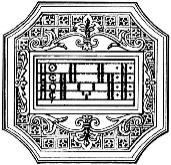 Ministero dell’Università e della RicercaALTA FORMAZIONE ARTISTICA E MUSICALEConservatorio di Musica “LUCIO CAMPIANI” di MantovaAL DIRETTORE DEL CONSERVATORIO DI MUSICA DI MANTOVA segreteria.studenti@conservatoriomantova.com  DOMANDA DI ISCRIZIONE AI CORSI DI BASE PER L’A.A. 2023-2024PERIODO DI PRESENTAZIONE DELLA DOMANDA: dal 1 Giugno 2023 al 30 Settembre 2023_l/L_sottoscritto/a___________________________________________________________        genitore di (nome e cognome dell’allievo) ________________________________________________________________nato/a a _________________________________        prov.________             il_______________________ iscritto alla classe____________ □ scuola primaria □ secondaria di primo grado CHIEDE L’ISCRIZIONE PER L’ANNO ACCADEMICO 2023-2024 AI CORSI DI BASE                                  □ PRIMARIO        □ SECONDARIO        □ SOLO ATTIVITÀ CORALE Strumento (selezionare tipologia da offerta formativa): _______________________________________________Studente iscritto ai corsi base 2022/2023:   □ SI        □ NOIn relazione al D.lgs n. 196/2003 e al Regolamento UE 2016/679 _l_ sottoscritto/a ____________________________________________________________________________________________□ Dichiara di aver ricevuto l’informativa ex art. 13 D. Lgs. n.196/2003 e ex art. 13 del Regolamento europeo 2016/679 (ALL. 2) e di essere consapevole che il Conservatorio di Musica può utilizzare i dati contenuti nella presente autocertificazione esclusivamente nell'ambito e per i fini istituzionali propri della Pubblica Amministrazione;□ Presta il proprio consenso al trattamento dei dati contenuti in questa domanda per le finalità istituzionali e nei limiti stabiliti dal D. Lgs 196/2006 e dal Regolamento Europeo 2016/679;□ Presta □ NON presta il consenso a che i dati anagrafici e quelli relativi agli esiti scolastici dell’allievo siano trattati in relazione alle finalità di cui all’art. 96 del D. Lgs. n. 196/2003 e del Regolamento Europeo 2016/679 (comunicazione e/o diffusione, anche a privati, per la finalità di agevolare l'orientamento, la formazione e l'inserimento professionale, anche all'estero dell’allievo) come previsto dal punto 7 dell’informativa;□ Presta □ NON presta il consenso affinché sia effettuata la pubblicazione di immagini dello studente su stampe, prodotti video e sito internet del Conservatorio.Dichiara, altresì, di avere compilato la presente domanda ai sensi dell’art. 46 e 47 del D.P.R. 445/2000, consapevole delle sanzioni penali previste, in caso di dichiarazioni mendaci o non veritiere.Mantova, _____________                                                        ______________________________                                                                                      (firma del genitore o chi ne fa le veci)    Allegati: dichiarazione sostitutiva di certificazioni redatta sul modulo allegato (ALL. 1) documento di riconoscimento in corso di validità del dichiaranteALL. 1			DICHIARAZIONE SOSTITUTIVA DI CERTIFICAZIONE/NOTORIETA’(D.P.R. 28 dicembre 2000 n. 445 artt. 46-47)IL/LA SOTTOSCRITTO/A (genitore o chi ne fa le veci) __________________________________________________________________________________________	 consapevole delle sanzioni, anche penali, cui incorre chi rende dichiarazioni mendaci e del disposto degli artt. 75 e 76 del D.P.R. 445/2000, sotto la propria personale responsabilità  DICHIARAche lo studente ______________________________________________________________________________è nato a _____________________________________ prov._________  il________________________________residente a __________________________________ prov._________ in via____________________________CITTADINANZA____________________________________________________________________________CODICE FISCALE ___________________________________________________________________________ Dichiara, altresì, i dati di seguito riportati, nel caso sia necessario essere contattato dalla scuola:- TELEFONO E/O CELLULARE __________________________________________- INDIRIZZO MAIL ____________________________________________________Mantova, _____________________________________________(firma del genitore o di chi ne fa le veci)ALL. 2INFORMATIVA EX ART. 13 D.LGS. N.196/2003 E EX ART. 13 DEL REGOLAMENTO EUROPEO 2016/679, PER IL TRATTAMENTO DEI DATI PERSONALI DEGLI ALUNNI E DELLE LORO FAMIGLIE Gentilissimi, secondo le disposizioni del Decreto Legislativo 30 giugno 2003, n. 196 (“Codice in materia di protezione dei dati personali”) nel seguito indicato sinteticamente come Codice, e del Regolamento Europeo 2016/679, nel seguito indicato sinteticamente come Regolamento, il trattamento dei dati personali che la riguardano sarà improntato ai principi di liceità e trasparenza, a tutela della vostra riservatezza e dei vostri diritti. Le forniamo, quindi, le seguenti informazioni sul trattamento dei dati sopra menzionati: tutti i dati personali da Lei forniti, in relazione al Suo rapporto con lo scrivente Conservatorio, verranno trattati dal personale del Conservatorio esclusivamente per le finalità istituzionali del Conservatorio medesimo, che sono quelle previste nello Statuto e nei Regolamenti (pubblicati sul sito istituzionale); i dati personali definiti come “dati sensibili” o come “dati giudiziari” dal Codice e i dati previsti dagli art.9 e 10 del Regolamento saranno trattati esclusivamente e dal personale del Conservatorio, secondo quanto previsto dalle disposizioni di legge e di regolamento;il conferimento dei dati richiesti è obbligatorio in quanto previsto dalla normativa citata al precedente punto 1; l'eventuale rifiuto a fornire tali dati potrebbe comportare l'impossibilità di perfezionare, mantenere e gestire il rapporto con il Conservatorio e, relativamente al personale dipendente, lo stesso rapporto di lavoro; i dati personali più sopra evidenziati potranno essere trattati, solo ed esclusivamente, per le finalità istituzionali del Conservatorio, anche se raccolti non presso il Conservatorio ma presso altri soggetti con i quali il Conservatorio collabora/coopera nell’ambito delle sue attività; il trattamento sarà effettuato sia con strumenti cartacei che elettronici, nel rispetto delle misure di sicurezza indicate dal Codice e dal Regolamento; i dati verranno conservati secondo le Regole tecniche in materia di conservazione digitale degli atti definite dall’AGID ed altre autorità pubbliche competenti; i dati sensibili e giudiziari non saranno oggetto di diffusione; tuttavia alcuni di essi potranno essere comunicati ad altri soggetti pubblici nella misura strettamente indispensabile per svolgere attività istituzionali previste dalle vigenti disposizioni in materia di rapporto di lavoro, sanitaria o giudiziaria; i dati personali potranno essere comunicati a soggetti pubblici secondo quanto previsto dalle disposizioni di legge e di regolamento di cui al precedente punto 1. Potranno, altresì, essere comunicati a soggetti terzi che forniscono servizi a questo Conservatorio, eventuali ditte fornitrici di altri servizi, nonché a soggetti associativi con i quali il Conservatorio stabilisce rapporti di adesione e/collaborazione. il Titolare del trattamento è il Conservatorio Statale di Musica “Lucio Campiani” con sede in Via della Conciliazione,33 - 46100 Mantova (MN); il Responsabile del trattamento è il Direttore pro tempore dipendente del Conservatorio “Lucio Campiani” (c/o Via della Conciliazione,33 - 46100 Mantova (MN); al Titolare del trattamento o al Responsabile Lei potrà rivolgersi senza particolari formalità, per far valere i suoi diritti, così come previsto dall'articolo 7 del Codice (e dagli articoli collegati), e dal Capo III del Regolamento.ALL. 3 			CONTRIBUTI CORSO DI BASE PRIMARIO (6-10 ANNI)CONTRIBUTI CORSO DI BASE SECONDARIO (dagli 11 ANNI)RIDUZIONI SUI CONTRIBUTI DI FREQUENZA Gli studenti iscritti ai  Corsi di base primario e secondario appartenenti allo stesso nucleo familiare usufruiscono di una riduzione del 30% sul contributo di frequenza di importo inferiore.Gli studenti iscritti ai Corsi di Base appartenenti allo stesso nucleo familiare di studenti iscritti ai Corsi propedeutici o accademici usufruiscono di una riduzione del 20% sul contributo Corsi di Base.Si precisa, altresì, che gli studenti iscritti ai corsi base secondari usufruiscono di una riduzione del 20% sul contributo di frequenza, nel caso decidano di seguire un secondo corso di strumento, oltre a quello opzionabile con l’iscrizione.In nessun caso le riduzioni sono cumulabili.MODALITÀ DI PAGAMENTO I versamenti vanno effettuati mediante il sistema PagoPA. I bollettini verranno invitai via mail dalla segreteria didattica. Per ogni pagamento, da effettuare secondo le modalità di seguito indicate, è richiesta la ricevuta di versamento alla mail segreteria.studenti@conservatoriomantova.com causale: “assicurazione a.a. 2023/24 + NOME E COGNOME ALUNNO” causale: “contributo Corsi di Base a.a. 2023/24 I rata/II rata/intera quota + NOME E COGNOME ALUNNO”. SCADENZE VERSAMENTI € 7,00 (assicurazione obbligatoria): all’atto dell’iscrizione ( importo non rimborsabile) 50% dell’importo o intera quota: dal 15 giugno 2023 al 15 dicembre 2023 saldo dell’importo dovuto: entro e non oltre il 31 marzo 2024N.B. - Il mancato versamento delle quote nei termini perentori sopra indicati, determinerà la cancellazione automatica dell’allievo dal Corso di Base. L’eventuale ritiro dell’allievo entro e non oltre il 15/12/2023 comporta, in ogni caso l’obbligo di versamento del 50% del contributo previsto, che non potrà, pertanto, essere rimborsato. Qualora il ritiro sia successivo alla data del 15/12/2023 comporta, in ogni caso, l’obbligo di pagamento della II rata ovvero il pagamento dell’intera quota. - Si ricorda che le eventuali assenze dei docenti saranno recuperate entro il termine delle lezioni.Le assenze degli allievi, sia dalle lezioni che dai recuperi, dovranno essere obbligatoriamente comunicate al proprio docente almeno 24 ore prima della lezione. La mancata comunicazione non dà diritto ad alcun recupero.  °°°°°°°°°PER EVENTUALI INFORMAZIONI RIVOLGERSI ALL’AREA SERVIZI DIDATTICI DEL CONSERVATORIO segreteria.studenti@conservatoriomantova.com (Azzurra Lo Bianco – Giada Incontri) Livello A  Bambini di 1^Giocamusica27 lezioni collettive di 60’Quota di iscrizione 300 EuroLivello B  Bambini di 2^ e 3^  al primo anno di iscrizione1 -  Educazione musicale generale2 - Avviamento alla pratica strumentale27 lezioni collettive di 60’10 lezioni individuali di 30’Quota di iscrizione400 EuroLivello C Bambini di 2^ e 3^al secondo anno di iscrizione e bambini di 4^ e 5^  al primo anno di iscrizione1 - Educazione musicale generale 2 - Attività strumentale 3 - Musica d’insieme 27 lezioni collettive di 60’30 lezioni in compresenza (2 allievi) di 60’*10 lezioni di 60’Quota di iscrizione600 EuroLivello D Bambini che hanno già frequentato un anno del livello C1 - Educazione musicale generale 2 - Attività strumentale 3 - Laboratorio orchestrale 27 lezioni collettive di 60’30 lezioni in compresenza (2 allievi) di 60’*15 lezioni di 120’Quota di iscrizione 650 Euro* Nel caso di mancato raggiungimento di un numero di iscrizioni tali da consentire la lezione in compresenza con 2 allievi, le lezioni saranno individuali di 30’* Nel caso di mancato raggiungimento di un numero di iscrizioni tali da consentire la lezione in compresenza con 2 allievi, le lezioni saranno individuali di 30’* Nel caso di mancato raggiungimento di un numero di iscrizioni tali da consentire la lezione in compresenza con 2 allievi, le lezioni saranno individuali di 30’* Nel caso di mancato raggiungimento di un numero di iscrizioni tali da consentire la lezione in compresenza con 2 allievi, le lezioni saranno individuali di 30’Attività corale a scelta per tutti i livelli (27 lezioni di 90’)Attività corale a scelta per tutti i livelli (27 lezioni di 90’)Attività corale a scelta per tutti i livelli (27 lezioni di 90’)Attività corale a scelta per tutti i livelli (27 lezioni di 90’)Materie musicali di base27 lezioni collettive di 90’Quota di iscrizione 700 Euro Strumento27 lezioni individuali di 60’Quota di iscrizione 700 Euro Laboratorio orchestrale20 lezioni di 120’Quota di iscrizione 700 Euro Attività corale(obbligatoria per chi non fa Laboratorio orchestrale, facoltativa per chi fa Laboratorio orchestrale)27 lezioni di 90’Quota di iscrizione 700 Euro L’Attività corale, dai 7 ai 14 anni, è aperta anche a chi non frequenta corsi di strumento.Quota di iscrizione 100 Euro (27 lezioni di 90’)